The following information must be filled out by the lead researcher/s:FOR JMCFI-REC USEReceived by:Primary Reviewer’s Comments/Recommendations: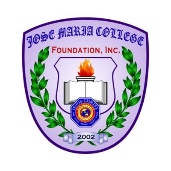 JOSE MARIA COLLEGE FOUNDATION, INC.RESEARCH ETHICS COMMITTEEJMCFI-REC Form No.6.7JOSE MARIA COLLEGE FOUNDATION, INC.RESEARCH ETHICS COMMITTEERevision No.:2Onsite SAE/SUSARReport/sApproval Date:August 19, 2022Onsite SAE/SUSARReport/sEffective Date:August 26, 2022GENERAL INFORMATIONGENERAL INFORMATIONGENERAL INFORMATIONGENERAL INFORMATIONTitle of the Study:REC Code:Study Site:Name of Lead Researcher/s:Contact Number:Mobile No.:Name of Lead Researcher/s:Contact Number:Email:Co-researcher/s:Contact Number:Mobile No.:Co-researcher/s:Contact Number:Email:Institution:Address of the Institution:Effective Period or REC ApprovalFrom:To:To:SAE/SUSAR ReportSAE/SUSAR ReportSAE/SUSAR ReportSAE/SUSAR ReportStart of the StudyStart of the StudyExpected End of the StudyExpected End of the StudyNumber of Enrolled ParticipantsNumber of Enrolled ParticipantsNumber of Required ParticipantsNumber of Required ParticipantsDescription of Negative (harms, risks)Involving participantsInvolving members of the study teamInvolving data safety and integrityDescription of Negative (harms, risks)Involving participantsInvolving members of the study teamInvolving data safety and integrityDescription of Negative (harms, risks)Involving participantsInvolving members of the study teamInvolving data safety and integrityDescription of Negative (harms, risks)Involving participantsInvolving members of the study teamInvolving data safety and integrityActions taken to prevent future SAEs/SUSARs, interventions, and outcomesActions taken to prevent future SAEs/SUSARs, interventions, and outcomesActions taken to prevent future SAEs/SUSARs, interventions, and outcomesActions taken to prevent future SAEs/SUSARs, interventions, and outcomesRecommendations Recommendations Recommendations Recommendations Receiver’s Name:Signature:Date:Changes to the protocol recommended?                                        No                  YesComments:Recommendation:Changes to the protocol recommended?                                        No                  YesComments:Recommendation:Changes to the protocol recommended?                                        No                  YesComments:Recommendation:Changes to the protocol recommended?                                        No                  YesComments:Recommendation:Changes to the protocol recommended?                                        No                  YesComments:Recommendation:Changes to the informed consent from recommended?                No                   YesComments:Recommendation:Changes to the informed consent from recommended?                No                   YesComments:Recommendation:Changes to the informed consent from recommended?                No                   YesComments:Recommendation:Changes to the informed consent from recommended?                No                   YesComments:Recommendation:Changes to the informed consent from recommended?                No                   YesComments:Recommendation: